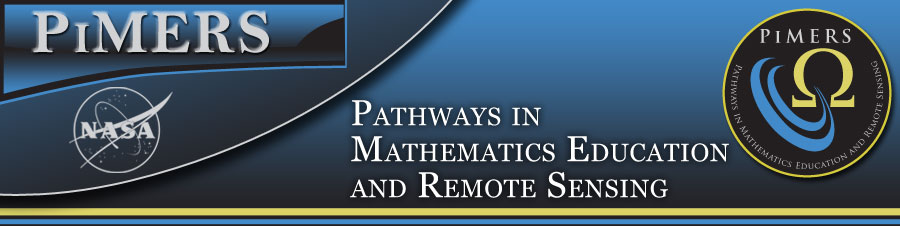 2017 Middle School Researcher Homework Task SheetComplete each item on the Homework Task Sheet.  Dr. Darnell Johnson will initial each item when you turn in the completed the assignment.  (Special note:  Parents or guardians must initial this work before it is given to Dr. Johnson)_____1.  Visit the following websites.  Write a 2-page description of what you can expect to see on your field trip: Virginia Air & Space Center 3D IMAX Theater-“Robots 3D”
http://www.nasa.gov/audience/forstudents/index.html
http://www.nasa.gov/offices/education/programs/national/summer/education_resources/index.htmlDue:  Thursday, June 22, 2017 by 3:00pm______2. Complete all “Math” worksheets and attach your work.  Topics include:  Order of Operations, Equations, Logical Operators, and Probability Spaces.Due:  Monday, June 26, 2017 by 3:00pm______3.  Write a two-page summary of five Lunch Research Seminars and the Dismal Swamp Museum visit.  Take notes during each seminar. Name the presenter and the title of their research. Make note of the questions you ask the presenter and comments.  http://dismalswampwelcomecenter.comDue:  Thursday, June 29, 2017 by 3:00pm______4.  A summary of your summer experience must be presented in a PowerPoint that will include pictures, photos, and references. This presentation should be no longer then 10 slides. Please use your newly acquired technology skills for this assignment.Due:  Friday, June 30, 2017 by 12:00 noon*Task sheet items can be completed at home or during the open lab periods.*All assignments must be turned into Dr. Darnell Johnson. *All essays must be typed, double-spaced, 12-point New Times Roman font.*All task sheet items must be complete before stipends are received.